Wednesday 27th January 2021   YEAR 2Enjoy doing the activities listed.  The order to do them in is suggested below but you can change them to suit you. Please e mail me any work, notes, photos or comments. Thank you. Please send your completed work to me at willow@lyng.norfolk.sch.uk  so I can enjoy seeing what has been done and give top tips and feedback as necessary.Let’s get started challenge 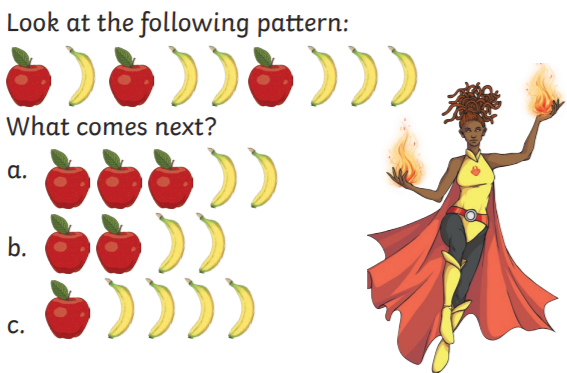 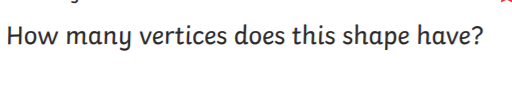 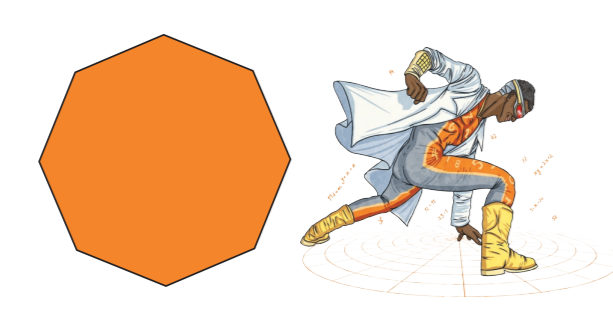 Maths     Level 1 challenge: 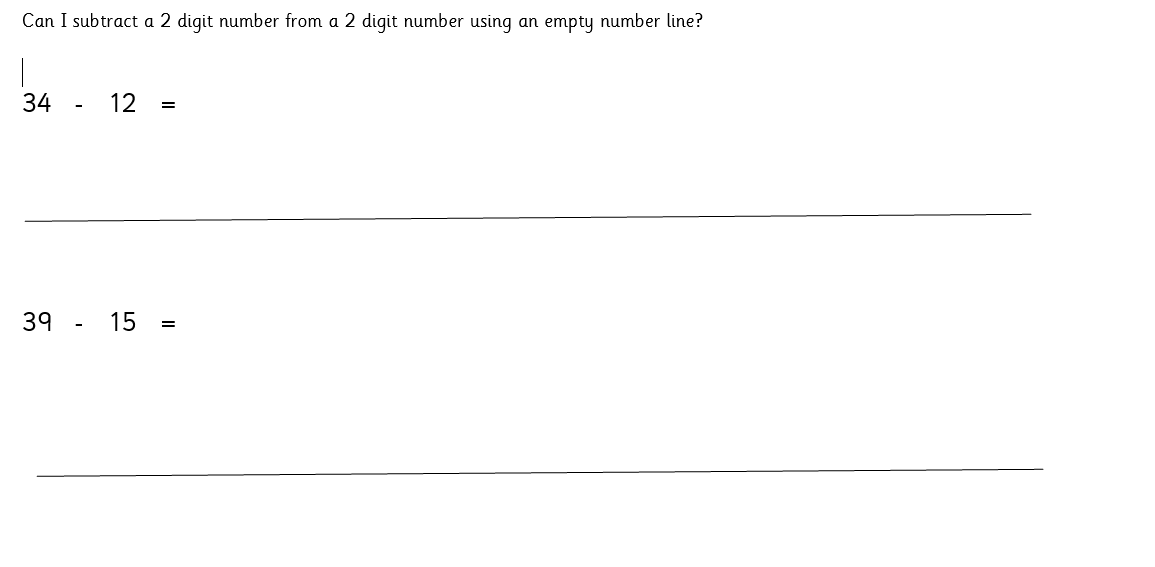 Level 2 challenge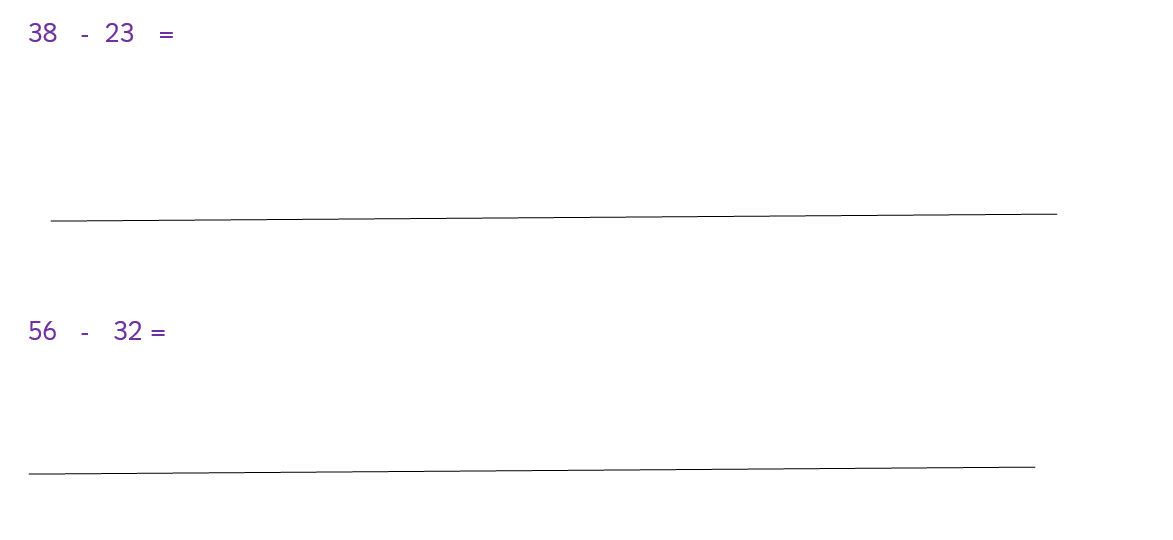 Level 3 challenge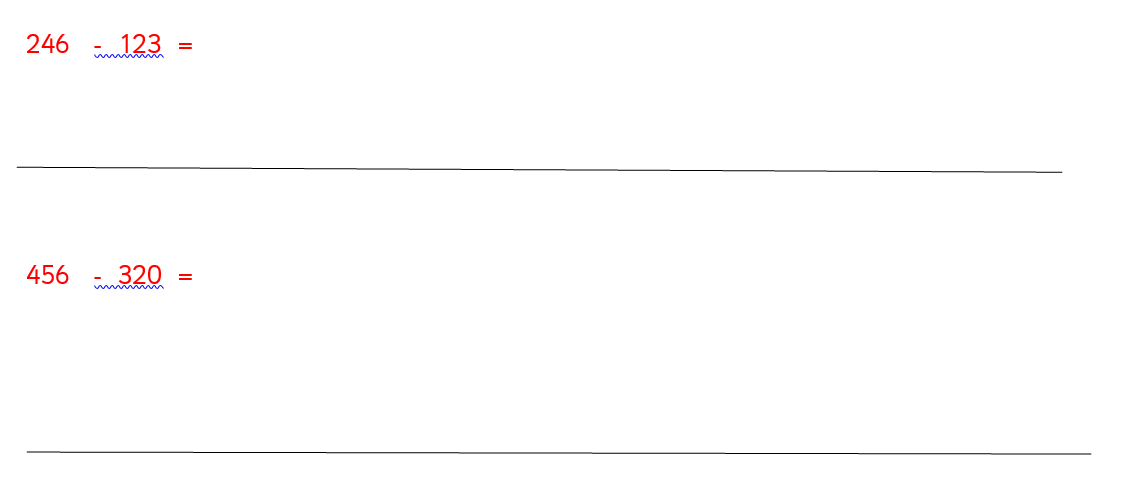 English Can I create my own superhero fact file?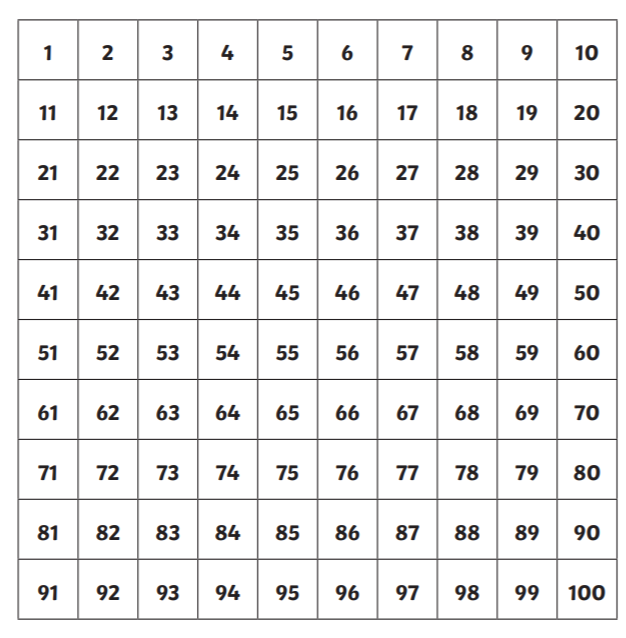 Punctuation 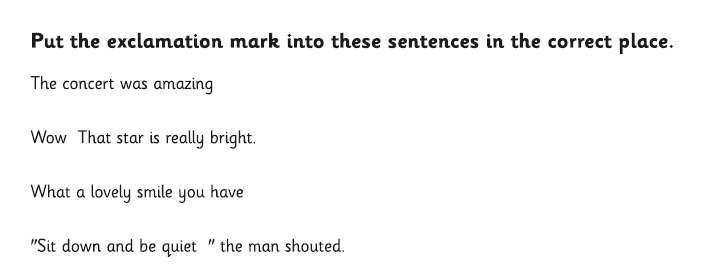 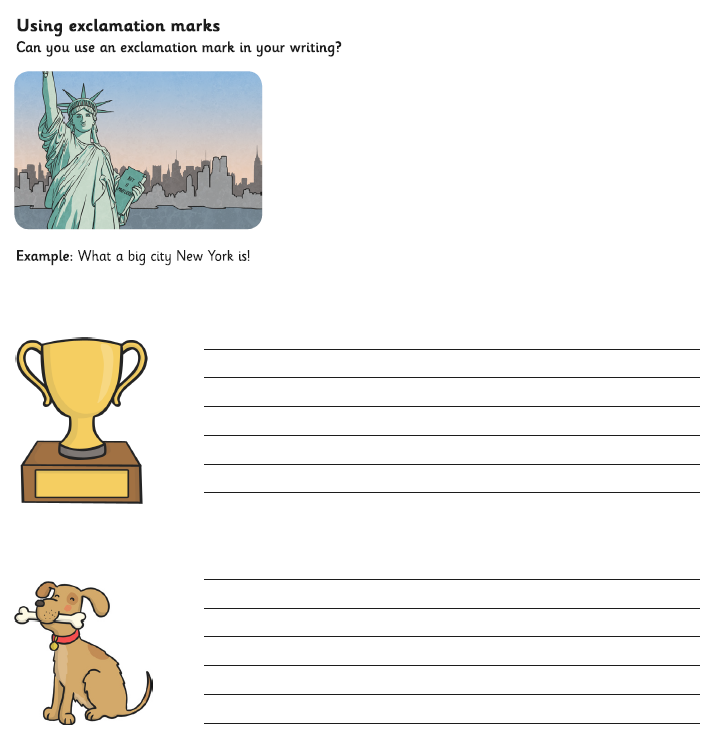 MORNINGLet’s get started  challenge See below Maths Learning objective: Can I subtract a one digit number from a two digit number using an empty number line?Can I subtract a two digit number from a two digit number using an empty number line to help me?Introduction:Yesterday we used a number line or 100 square to subtract 2 numbers.Today we will subtract using an empty number line.First try 45  -  12  =Look at the number you are subtracting i.e. 12. 12 can be subtracted by partitioning into 1 ten and 2 ones. First subtract the ten.Then subtract the ones.Remember to go from right to left                    -1                  -1                        -1033                 34          35                   45Now try the sums below using an empty number line.If the number you are taking away is more than 20 you will need to do more than one jump of ten e.g. 25 will need 2 jumps of ten.Additional challenge: try subtracting hundreds.Activity:Try the challenges below- go as far as you can but complete at least the first sheet. English Learning objective:  Can I create my own superhero fact file?Introduction Did you know that we all have super powers? Some can be seen and some can’t.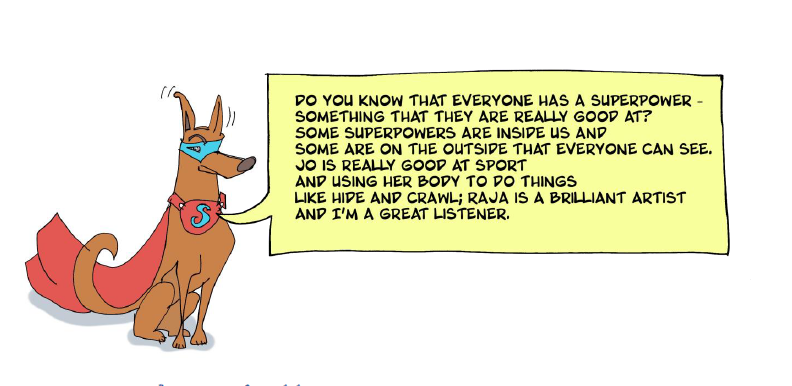 If you were a super hero what would your name be?What would be your super powers?Read the sheet on page 9 to give you some ideas.Activity   Write a super hero fact file about yourself.(see sheet below) Handwriting/ spellings/ grammar, punctuation   or phonicsLearning objective:Can I use exclamation marks at the end of a sentence? Introduction:An exclamation mark is used in different ways to show surprise, strength , shouting or emphasis  Read through this powerpoint https://www.twinkl.co.uk/resource/t-l-5574-using-exclamation-marks-presentationThen watch https://www.bbc.co.uk/bitesize/topics/z8x6cj6/articles/z3dcmsgTry the activityActivity Complete the sheet – see belowDo the quiz at the bottom of the Bitesize webpage you were using earlier.Lunchtime!AFTERNOON Reading Read at least 3 pages of a reading book.  PE  You have a choice - it may depend on the weather!Go for a walk or bike ride.Make up a new game or challenge .e.g. to throw balls into a bucket and get 6 out of 8 in. then challenge yourself to get more in or move further away!Do a cosmic yoga session https://www.youtube.com/user/CosmicKidsYogaComplete today’s Joe Wicks challenge  OR try something new!https://www.nhs.uk/10-minute-shake-up/shake-ups Story/ yoga/ mindfulness activity    Listen to some calming music Additional notes for parents. Well done! Half way through another week of home learning!